DODAVATEL:Ing. Marek ProcházkaDr. E. Beneše 65 79201 Bruntál Česká republikaIČ: 6945996DIČ: CZ8001315278Městský úřad BruntálDatum vystavení: 28.10.2019Platí do: 27.11.2019Cenová nabídka NAB2019115ODBĚRATEL: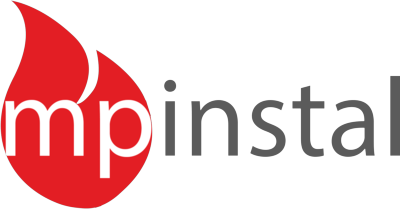 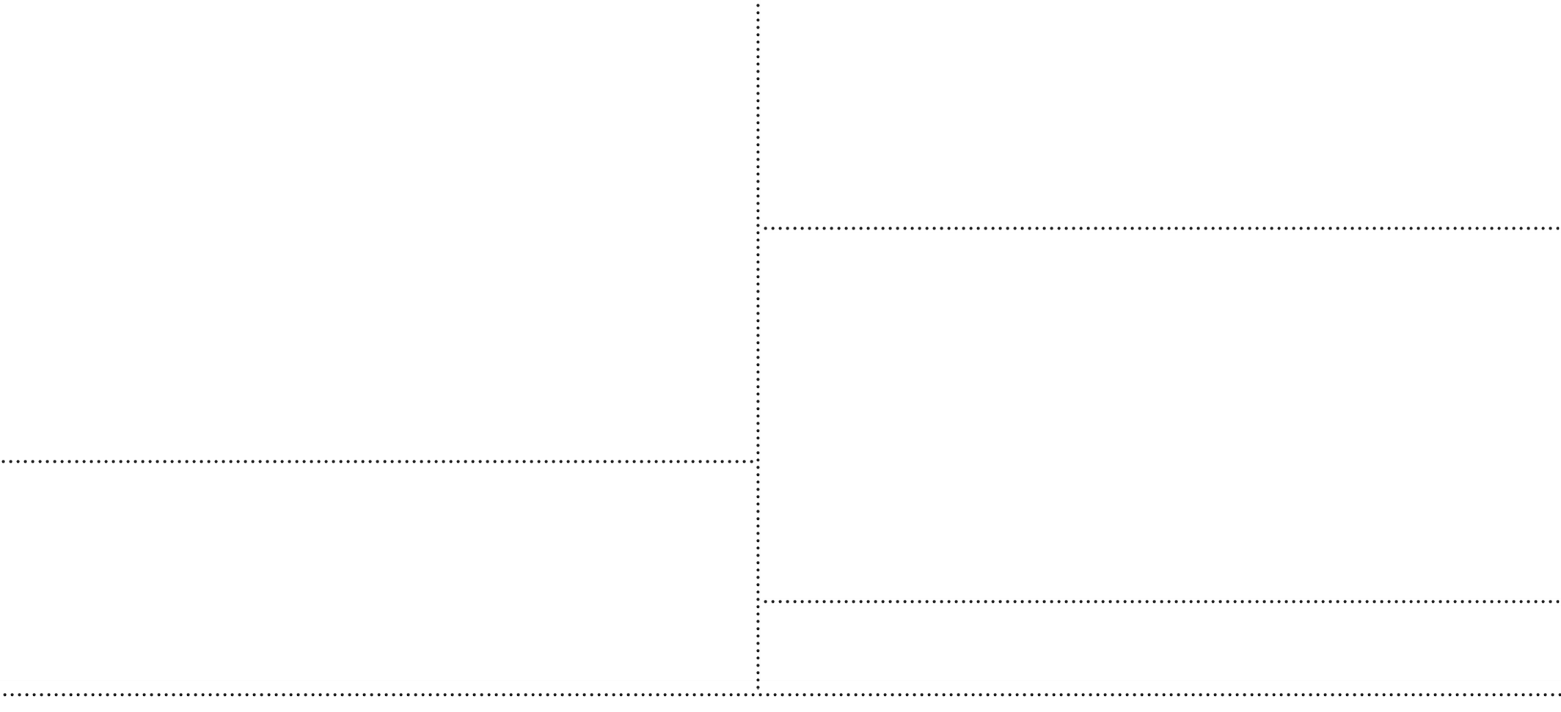 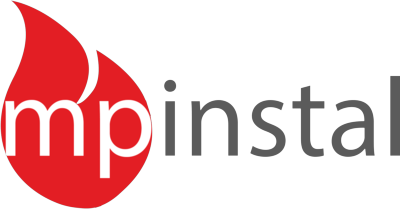 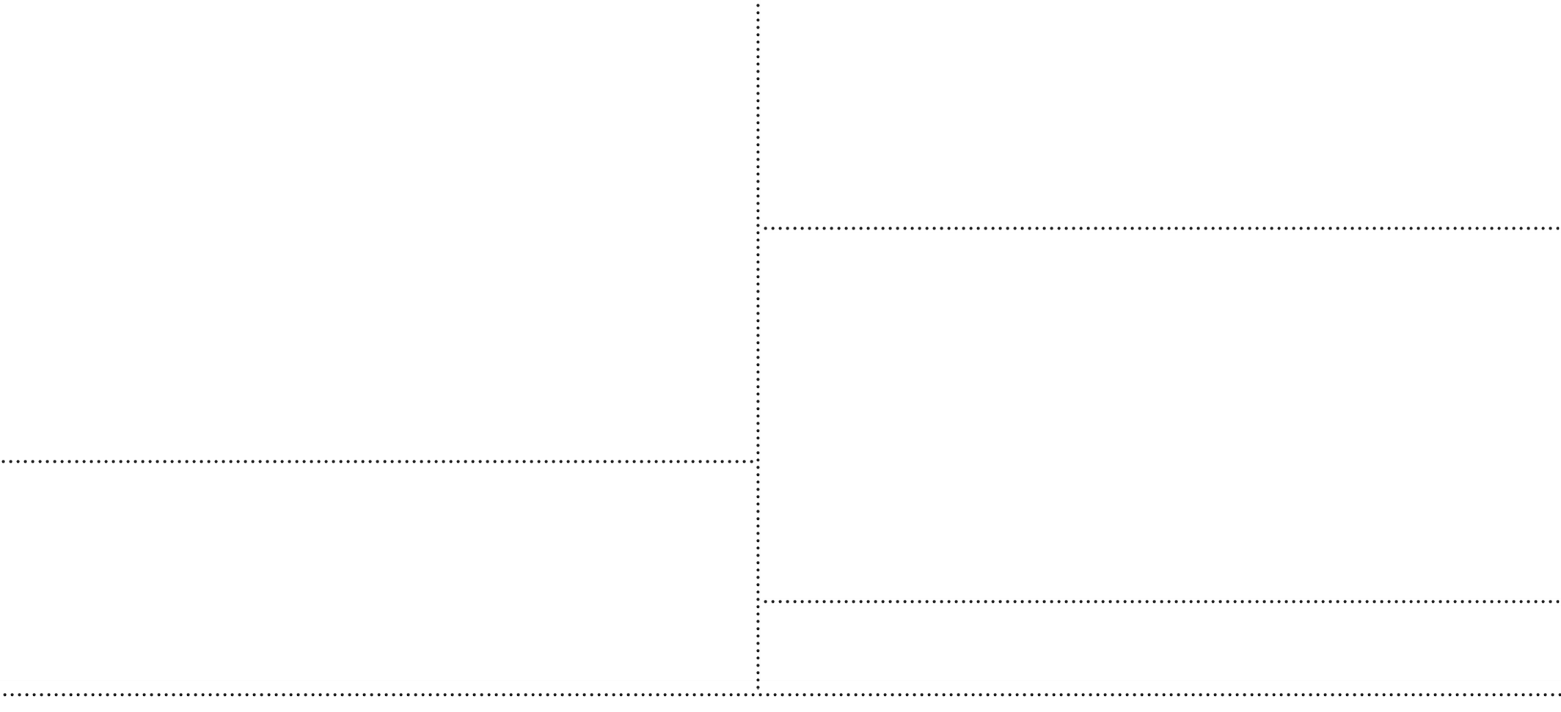 Dětské centrum Čtyřlístek, příspěvková organizaceNákladní 147/29 74601 Opava Česká republikaIČ: 68177992Dodávka prací: demontáž stávajících ohřívačů TUV a montáž nových zásobníků TUVNázev položky a popis	Množství Jednotka	Cena položkyCena položky sDPHCelkem s DPHPoznámka: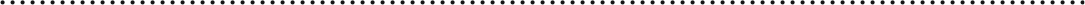 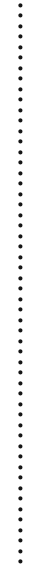 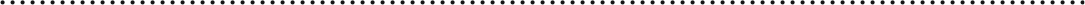 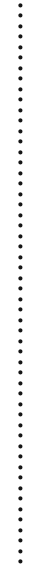 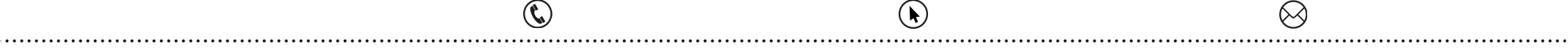 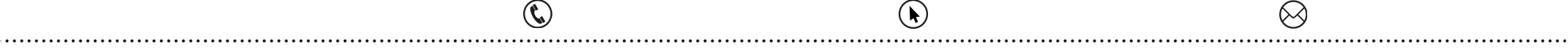 Vytvořeno pomocí SuperFaktura.cz	Strana 1/1Instalatérské a topenářské práce- demontáž stávajících ohřívačů TUV 4ks,montáž nových zásobníků TUV 2ks včetně izolace,propojení se stávající jednotkou,uvedení zařízení do provozu1ks38 000,00 Kč21%	45 980,00 Kč45 980,00 KčMateriál k instalaci2 ks zásobníků TUV - á 500 l včetně izolace (celkem 1000 l )Čerpadlo elektronické oběhové 2.0 6-25, se1ks129 500,00 Kč21% 156 695,00 Kč156 695,00 Kčzávitovým připojením 1", PN10, 230 V, 180 mm čidla zásobníkůpotrubí, spojovací materiál